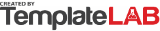 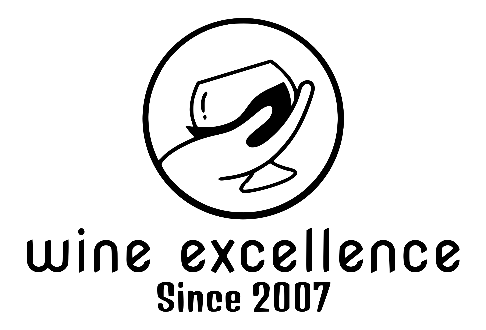 WINE
PURCHASE ORDERWINE
PURCHASE ORDERWINE
PURCHASE ORDERWINE
PURCHASE ORDERWINE
PURCHASE ORDERWINE
PURCHASE ORDERWINE
PURCHASE ORDERWINE
PURCHASE ORDERWINE
PURCHASE ORDERWINE
PURCHASE ORDERWINE
PURCHASE ORDERWINE
PURCHASE ORDERTo:Ship To:[Purchaser Name][Purchaser Name][Recipient Name][Recipient Name][Recipient Name]DATE[Company Name][Company Name][Company Name][Company Name][Company Name][Company Name]19/05/202219/05/2022[Street Address][Street Address][Street Address][Street Address][Street Address][Street Address][City, ST  ZIP Code][City, ST  ZIP Code][City, ST  ZIP Code][City, ST  ZIP Code][City, ST  ZIP Code][City, ST  ZIP Code]CLIENT ID[Phone][Phone][Phone][Phone][Phone][Phone]EX12058EX12058P/O NUMBERP/O NUMBERSHIP VIASHIP VIASHIP VIASHIP VIATERMSTERMS5248800052488000FedEx ServiceFedEx ServiceFedEx ServiceFedEx ServiceNET 7NET 7VINTAGEVARIETALVARIETALVARIETALQTYBOTTLE 
PRICEDISCOUNT*TOTAL2010Cabernet SauvignonCabernet SauvignonCabernet Sauvignon8$32.005%$243.202002Cabernet SauvignonCabernet SauvignonCabernet Sauvignon4$45.005%$171.002019RoseRoseRose24$25.0015%$510.002016SyrahSyrahSyrah12$34.0015%$346.802020Cabernet ReserveCabernet ReserveCabernet Reserve5$26.005%$123.502016ZinfandelZinfandelZinfandel10$33.005%$313.502019MerlotMerlotMerlot5$40.005%$190.00*) Discounts are granted for the following categories:*) Discounts are granted for the following categories:*) Discounts are granted for the following categories:*) Discounts are granted for the following categories:SubtotalSubtotal$1,898.0010% CASE DISCOUNT (12 PACK)10% CASE DISCOUNT (12 PACK)10% CASE DISCOUNT (12 PACK)Sales TaxSales Tax5%5% WINE CLUB MEMBERSHIP5% WINE CLUB MEMBERSHIP5% WINE CLUB MEMBERSHIPShipping & HandlingShipping & Handling$20.001-5% SPECIAL AGREEMENT CLAUSE1-5% SPECIAL AGREEMENT CLAUSE1-5% SPECIAL AGREEMENT CLAUSEOtherOther$15.00TOTALTOTAL$2,027.90 [Street Address], [City, ST  ZIP Code]  [Phone]  [Fax]  [E-mail]  [Street Address], [City, ST  ZIP Code]  [Phone]  [Fax]  [E-mail]  [Street Address], [City, ST  ZIP Code]  [Phone]  [Fax]  [E-mail]  [Street Address], [City, ST  ZIP Code]  [Phone]  [Fax]  [E-mail]  [Street Address], [City, ST  ZIP Code]  [Phone]  [Fax]  [E-mail]  [Street Address], [City, ST  ZIP Code]  [Phone]  [Fax]  [E-mail]  [Street Address], [City, ST  ZIP Code]  [Phone]  [Fax]  [E-mail]  [Street Address], [City, ST  ZIP Code]  [Phone]  [Fax]  [E-mail]  © TemplateLab.com